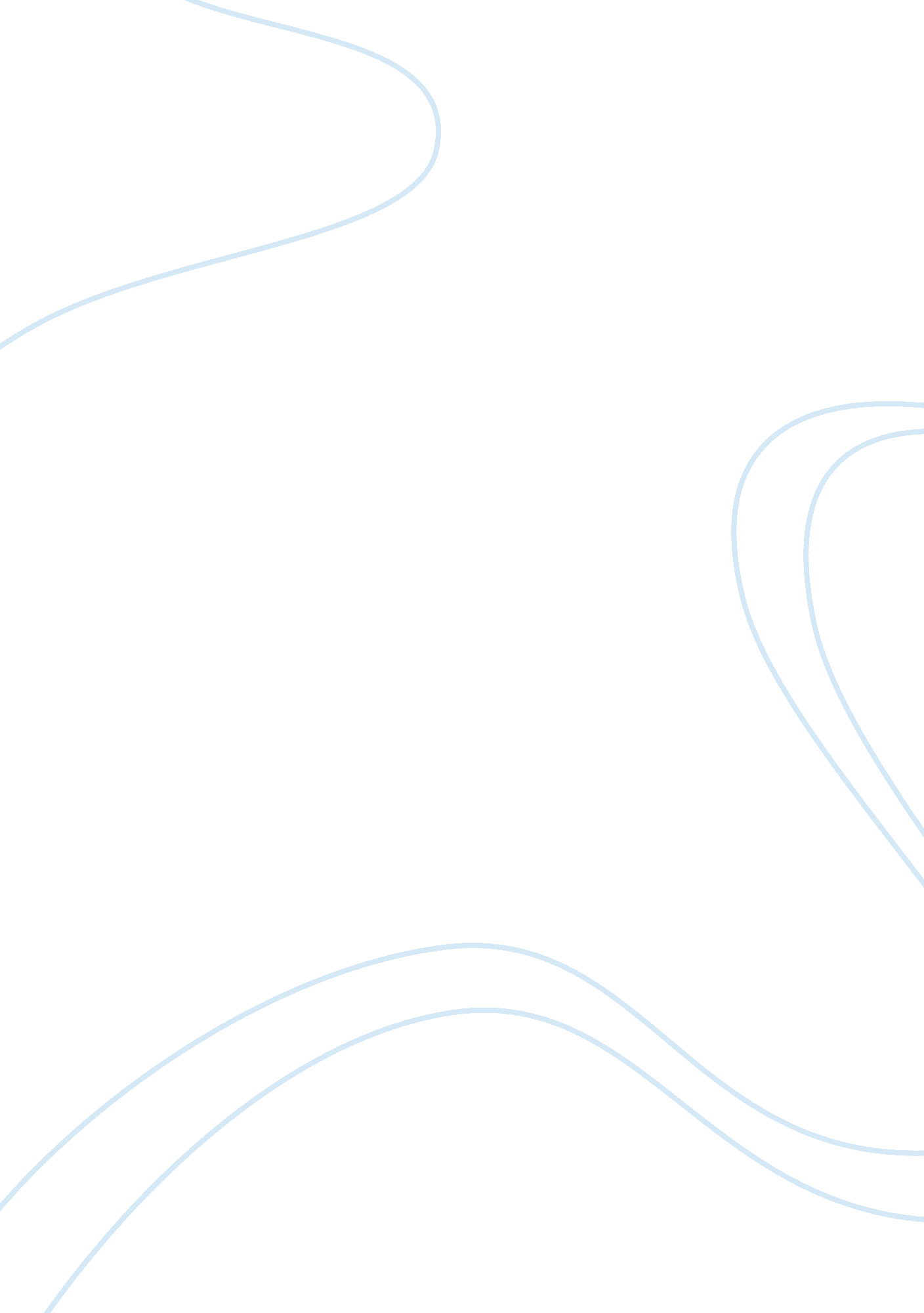 Engineering ethicsPhilosophy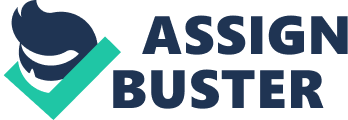 Engineering Ethics I Being in Tim’s shoes I would be accountable to my job which was allocated to me hence I would discuss the problem with the design engineer and see what he suggests. This shall seek a more fair and honest way of addressing this issue since dishonesty to give products of poor grade to the customers knowingly. Alternatively, Tim can order for the supply to be provided to the machine that is experiencing short supply at the time to see whether he can beat the time and give the products (Graham, 2008). 
I I 
On the second question Tim is faced with a problem whether to tell the vice president about the revolving condition he feel blame worth for not seeing the problem at much earlier date which could have helped to counter the problem at an earlier date. Though it shall be a sign of incapability Tim should take the obligation and take the issue to the vice president of the company for more help. 
III (a) 
Tim should wait for the right material to be availed to the company so that he can start the manufacturing here he should assume no deadline exist within the order. Through diverting other resources to the said venture it becomes possible to have the supply in shortest time possible (Graham, 2008). 
III (b) 
In the case where Tim calls Arnold and he says that it’s his duty to take care of things Tim should weigh option he has at hand, Tim should use the old components instead of new ones. He shall have something to deliver though it’s not fair to the customers its just having in mind on the urgency of the situation 
III (c) 
Tim should be bold enough to call the customers end explain to them that due to unforeseen machine supply shortage, they should expect a slight delay. After the agreement is reached between him and the customers, to avoid the impurities that would have been there if the work was done on much higher speed, Tim should instruct the process to be done with the appropriate speed to eliminate impurities (Wallace, 1998). 
III (Version 2) 
In the case where Arnold learns that Tim substituted the old components he should explain that it was an unintentional negligence which did arise due to shortage in machine supply, additionally the customer was very clear on the time factor which was a must to be meet. Tim should say that he has taken matters to have periodic inspections to avoid such future happenings. 
IV Following III (Version 1) 
Tim should be ready to take the blame of giving the wrong materials without consulting others; he should argue that he is not morally responsible for it was not his fault that the machine failed to work since if it would have worked he would produce products of the right quality (Graham, 2008). 
V 
Tim whether anyone get to know or not the fact remains that he acted inappropriately since he produced knowingly and game out the wrong products to the customers who took the product thinking they were given what they ordered (Wallace, 1998). 

References 
Wallace, R. J. 1998. Responsibility and the moral sentiments Cambridge, M. A Harvard University press. 
Graham, H. 2008. On being responsible philosophical quarterly 28 pp 46-57. 